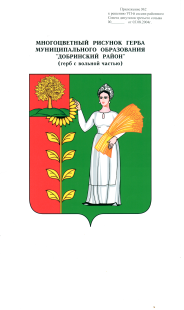 П О С Т А Н О В Л Е Н И ЕАДМИНИСТРАЦИИ СЕЛЬСКОГО ПОСЕЛЕНИЯНИЖНЕМАТРЕНСКИЙ СЕЛЬСОВЕТДобринского муниципального района Липецкой области10.10.2022г.                                 с.Нижняя Матренка                                    № 55О внесении  изменений в Порядок разработки,                                                   формирования, реализации и проведения оценки                                         эффективности реализации муниципальных программ                                           сельского поселения Нижнематренский сельсовет                                           Добринского муниципального района Липецкой области            По результатам  мониторинга правоприменения муниципальных нормативных правовых актов, в соответствии с Бюджетным кодексом  Российской Федерации, руководствуясь Уставом сельского поселения Нижнематренский сельсовет, администрация сельского поселения Нижнематренский сельсовет ПОСТАНОВЛЯЕТ:  1. Внести изменения в Порядок разработки, формирования, реализации и проведения оценки эффективности реализации муниципальных программ сельского поселения Нижнематренский сельсовет Добринского муниципального района Липецкой области», утвержденный постановлением администрации сельского поселения № 55 от 24.09.2020г (прилагаются). 	 2. Настоящее постановление вступает в силу со дня его официального обнародования. 3.  Контроль за исполнением настоящего постановления оставляю за собой.И.о.главы администрации сельского поселения	   Н.Н.ГорбуноваПриложение  к постановлению администрации сельского поселенияНижнематренский сельсовет  от 10.10.2022г. № 55Изменения                                                                                                                                          в Порядок разработки, формирования, реализации и проведения                        оценки эффективности реализации муниципальных программ                       сельского поселения Нижнематренский сельсовет Добринского муниципального района Липецкой области» Внести в приложение «Порядок разработки, формирования, реализации и проведения оценки эффективности реализации муниципальных программ сельского поселения Нижнематренский сельсовет Добринского муниципального района Липецкой области», утвержденный постановлением администрации сельского поселения  № 55 от 24.09.2020, следующие изменения:1. Абзац 1 пункта 6 раздела 1 «Общие положения» изложить в следующей редакции:«Муниципальная программа разрабатывается на срок, необходимый для достижения целей муниципальной программы, но не более срока реализации Стратегии  социально - экономического развития сельского поселения Нижнематренский сельсовет Добринского муниципального района  Липецкой области, кроме случаев, установленных  нормативными правовыми актами Российской Федерации».